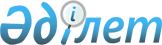 О внесении изменения в постановление акимата от 26 марта 2012 года № 142 "Об организации и обеспечении проведения очередного призыва граждан на срочную воинскую службу в апреле-июне и октябре-декабре 2012 года"Постановление акимата Костанайской области от 5 октября 2012 года № 435. Зарегистрировано Департаментом юстиции Костанайской области 11 октября 2012 года № 3845      Примечание РЦПИ:

      В тексте сохранена авторская орфография и пунктуация.

      В соответствии с Законом Республики Казахстан от 16 февраля 2012 года "О воинской службе и статусе военнослужащих" и постановлением Правительства Республики Казахстан от 12 марта 2012 года № 326 "О реализации Указа Президента Республики Казахстан от 1 марта 2012 года № 274 "Об увольнении в запас военнослужащих срочной воинской службы, выслуживших установленный срок воинской службы, и очередном призыве граждан Республики Казахстан на срочную воинскую службу в апреле-июне и октябре-декабре 2012 года" и в связи с кадровыми изменениями акимат Костанайской области ПОСТАНОВЛЯЕТ:



      1. Внести в постановление акимата Костанайской области "Об организации и обеспечении проведения очередного призыва граждан на срочную воинскую службу в апреле-июне и октябре-декабре 2012 года" от 26 марта 2012 года № 142 (зарегистрировано в Реестре государственной регистрации нормативных правовых актов под № 3796, опубликовано 6 апреля 2012 года в газете "Қостанай таңы") следующее изменение:



      приложение к указанному постановлению изложить в новой редакции согласно приложению к настоящему постановлению.



      2. Настоящее постановление вводится в действие после дня его первого официального опубликования и распространяется на отношения, возникшие с 1 октября 2012 года.      Аким

      Костанайской области                       Н. Садуакасов      СОГЛАСОВАНО:      Начальник государственного учреждения

      "Департамент внутренних дел

      Костанайской области Министерства

      внутренних дел Республики Казахстан"

      _________________ Т. Маткенов      Начальник государственного учреждения

      "Департамент по делам обороны

      Костанайской области"

      _________________ А. Алдажаров

Приложение        

к постановлению акимата  

от 5 октября 2012 года   

№ 435          Приложение        

к постановлению акимата  

от 26 марта 2012 года   

№ 142           Состав областной призывной комиссииЧлены комиссии:
					© 2012. РГП на ПХВ «Институт законодательства и правовой информации Республики Казахстан» Министерства юстиции Республики Казахстан
				Бектурганов

Серик Чингисович-заместитель акима Костанайской

области, председатель комиссииАлдажаров

Асаин Кинашевич-начальник государственного

учреждения "Департамент по делам

обороны Костанайской области",

заместитель председателя комиссии

(по согласованию)Байжуманова

Гульшат Кужабаевна-заместитель начальника по

организации медицинской помощи

государственного учреждения

"Управление здравоохранения

акимата Костанайской области"-

председатель медицинской

комиссииФайзуллин

Ерлан Жумасеитович-заместитель начальника

государственного учреждения

"Департамент внутренних дел

Костанайской области Министерства

внутренних дел Республики

Казахстан" (по согласованию)Маевская

Татьяна Геннадьевна-медсестра государственного

коммунального казенного

предприятия "Костанайская

областная больница" Управления

здравоохранения акимата

Костанайской области,

секретарь комиссии